РОССИЙСКАЯ АКАДЕМИЯ МЕДИЦИНСКИХ НАУК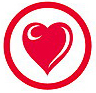 СИБИРСКОЕ ОТДЕЛЕНИЕФГБУ «НИИ кардиологии» СО РАМНФилиал Федерального государственного бюджетного учреждения«Научно-исследовательский институт кардиологии» Сибирского отделения Российской академии медицинских наук«ТЮМЕНСКИЙ КАРДИОЛОГИЧЕСКИЙ ЦЕНТР»(филиал ФГБУ «НИИ кардиологии» СО РАМН «Тюменский кардиологический центр»)Мельникайте ул., д.111, Тюмень, 625026Тел.: (3452) 20-76-08, факс: (3452) 20-53-49E-mail: cardio@tmn.ruhttp://www.infarkta.netОКПО 04825602, ОГРН 1027000879817,ИНН/КПП 7021000660/72030200130  мая 2014г.                                                                                                                                                                               г.ТюменьОТЧЕТ о проведении  V Международного конгресса «КАРДИОЛОГИЯ НА ПЕРЕКРЕСТКЕ НАУК» совместно с IX Международным симпозиумом по эхокардиографии и сосудистому ультразвуку,  ХХI ежегодной научно-практической конференцией «Актуальные вопросы кардиологии»21-23 мая 2014г., г. Тюмень, РоссияВ соответствии с планами научно-практических мероприятий на 2014г. Правительства Тюменской области, Российской академии медицинских наук, Сибирского отделения РАМН в г.Тюмени 21-23 мая 2014г. на базе  филиала ФГБУ «НИИ кардиологии» СО РАМН «Тюменский кардиологический центр» состоялся V Международный конгресс «КАРДИОЛОГИЯ НА ПЕРЕКРЕСТКЕ НАУК» совместно с IX Международным симпозиумом по эхокардиографии и сосудистому ультразвуку  и  ХXI ежегодной научно-практической конференцией «Актуальные вопросы кардиологии»   (далее по тексту Конгресс). Место проведения: Тюмень, ул. Мельникайте, 111,  Тюменский кардиологический центр.Это научно-практическое мероприятие было проведено при поддержке и участии Департамента здравоохранения Тюменской области, Российского кардиологического общества, Национального научного общества воспаления, Российского отделения Международного общества по сердечно-сосудистому ультразвуку (РОМОССУ).В организации и проведении Конгресса приняли участие ряд фармацевтических компаний и компаний,  представляющих медицинское  оборудование: «Boston Scientific» (США, Россия – г.Москва),  «Medtronic» (Швейцария-Дания; Россия – г.Москва),  «Аbbot» (США; Россия – г. Москва), «Terumo» (Япония; Россия – г. Москва),  Biosense Webster» (США; Россия – г.Москва), «TOSHIBA» (Япония; Россия – г. Москва), «Sanofi aventis» (Франция; Россия – гг. Москва, Тюмень), «MI&T» («ЗАО Медицинские технологии и инновации») ( Россия – г.Москва), «Импланта» (Россия, г. Москва), «General Electric Company» (США; Россия – г. Москва), «АВИКС» (Россия, Москва),  «EXTEN MEDICAL»  (группа  технопроект) (Россия - гг. Москва, Санкт-Петербург), «Takeda, Nycomed» (Япония; Россия – г. Москва),  «AstraZeneca» (Великобритания; Россия – г.Москва), «Pfizer» (США; Россия – г. Москва), «BERLIN-CHEMIE MENARINI» (Германия; Россия –  гг. Москва, Тюмень), «WORWAG PHARMA» (Германия; Россия – г. Москва), «GEDEON  RICHTER» (Венгрия; Россия – г.Москва), «Boehringer Ingelheim» (Германия; Россия – гг. Москва), «Bayer HealthCare» («Bayer Schering Pharma») (Германия; Россия – г. Москва), «KRKA» (Словения;  Россия – гг.Москва, Тюмень),  «Novartis» (Швейцария; Россия – гг. Москва, Тюмень), «SERVIER» (Франция; Россия – г. Москва), «Фармстандарт» (Россия, г. Москва),  «МТП» (Россия, г.Москва), «Aspen» (ЮАР; Россия – г. Москва) «Novo Nordisk» (Дания, Россия – г. Москва) и др. В рамках Конгресса состоялась выставка продукции этих компаний.  Информационная поддержка СМИ: Тюменское интерактивное радио «Добрые песни Тюмень, 90,4 FM», «72.ru», Парламентская газета  «Тюменские известия», «NEDUGAMNET.ru», канал «Россия «Регион-Тюмень»». Размещение участников:  отель «Восток», гостиница «Тура».Участников Конгресса приветствовали: первый заместитель Губернатора Тюменской области Н.А. Шевчик (Тюмень, Россия); директор  Филиала  ФГБУ «НИИ кардиологии» СО РАМН «Тюменский кардиологический центр», президент РОМОССУ, заслуженный деятель науки РФ,  д.м.н., профессор В.А. Кузнецов (Тюмень, Россия); руководитель отделения кардиологии Медицинского центра Калифорнийского университета, профессор Нельсон Шиллер, FACC, FRCP (Сан-Франциско, Калифорния, США);  депутат Тюменской областной Думы, Председатель постоянной комиссии по вопросам депутатской этики и регламентным процедурам Т.П. Белоконь  (Тюмень, Россия); директор лаборатории электрофизиологии Университета имени Бен-Гуриона, профессор Эли Овсишер (Беэр-Шева, Израиль) заместитель директора по научной и лечебной работе ФГБУ «НИИ кардиологии» СО РАМН, заслуженный деятель науки РФ, профессор С.В. Попов (Томск, Россия).В работе Конгресса приняли участие кардиологи, терапевты, неврологи, эндокринологи, педиатры, кардиохирурги, специалисты рентгенэндоваскулярной диагностики и лечения, ультразвуковой и функциональной диагностики, специалисты в области лабораторной диагностики, иммунологии и др., представители высших учебных заведений: преподавательский состав, аспиранты, интерны, клинические ординаторы, студенты и др. В рамках 3-х пленарных заседаний, 11-ти симпозиумов («Симпозиум по детской аритмологии»,  «Международный симпозиум по эхокардиографии и сосудистому ультразвуку», «Международный симпозиум компании Тошиба», «Симпозиум по острому коронарному синдрому»,  «Симпозиум по сердечной ресинхронизирующей терапии», «Антитромботическая терапия в сложных клинических состояниях», «Симпозиум по эндокринологии», «Гендерные аспекты в кардиологии»», «Интервенционная и лекарственная терапия атеросклероза», «От фундаментальной науки к клинике», «Клиническая кардиология»), семинара «Умное программирование кардиостимуляторов» (профессор Эли Овсишер),  Школы по лечению атеротромбоза (д.м.н., профессор Затейщиков Д.А.), Школы по диагностике и лечению нарушений ритма сердца  (д.м.н., профессор Шубик Ю.В., д.м.н. Медведев М.М.) было представлено 62 устных доклада. В секции стендовых докладов было представлено  58 работ.Свои лекции представили: профессор Алехин М.Н. (Москва, Россия), д.б.н. Бурячковская Л.И. (Москва, Россия), Бессонов И.С. (Тюмень, Россия),  к.м.н. Васильцева О.Я. (Томск, Россия), профессор Вавилова Т.В. (Санкт-Петербург, Россия),  д.м.н. Васильев А.П. (Тюмень, Россия), Ветошкин А.С. (Ямбург, Россия), профессор Гапон Л.И. (Тюмень, Россия), Бен Деламар (Гаага, Нидерланды), д.м.н. Енина Т.Н. (Тюмень, Россия), профессор Затейщиков Д.А. (Москва, Россия), к.м.н. Кашталап В.В. (Кемерово, Россия), Киргизова М.А. (Томск, Россия), к.м.н. Корнеева Е.В. (Сургут, Россия), профессор Котлукова Н.П. (Москва, Россия), к.м.н. Кравцова Л.А. (Москва, Россия), профессор Кузнецов В.А. (Тюмень, Россия), профессор Куимов А.Д. (Новосибирск, Россия), профессор Лифшиц Г.И. (Новосибирск, Россия), к.м.н. Ломакин Н.В. (Москва, Россия), профессор Мамедов М.Н. (Москва, Россия), д.м.н. Медведев М.М. (Санкт-Петербург, Россия), профессор Миронков Б.Л. (Москва, Россия), д.м.н. Морозов Ю.А. (Москва, Россия), Бернхард Мумм (Мюнхен, Германия), к.м.н. Мусихина Н.А. (Тюмень, Россия), профессор Нарциссова Г.П. (Новосибирск, Россия), д.м.н. Некрасова М.Р. (Тюмень, Россия), профессор Неминущий Н.М. (Москва, Россия), профессор Нечаева Г.И. (Омск, Россия), профессор Эли Овсишер (Беэр-Шева, Израиль), д.м.н. Округин С.А. (Томск, Россия), профессор Павлюкова Е.Н. (Томск, Россия), Плинокосова Л.А. (Барнаул, Россия), профессор Попов С.В. (Томск, Россия), к.м.н. Потапов В.В. (Омск, Россия), к.м.н. Пушкарев Г.С. (Тюмень, Россия), профессор Резник И.И. (Екатеринбург, Россия), д.м.н. Рычков А.Ю. (Тюмень, Россия), профессор Савенков М.П. (Москва, Россия), профессор Суплотова Л.А. (Тюмень, Россия), Темникова Е.А. (Омск, Россия), Майк Шеффер (Роттердам, Нидерланды), профессор Нельсон Шиллер (Сан-Франциско, Калифорния, США), профессор Школьник Е.Л. (Москва, Россия), профессор Шубик Ю.В. (Санкт-Петербург, Россия), к.м.н. Шупина М.И. (Омск, Россия), к.м.н. Ярославская Е.И. (Тюмень, Россия). На Конгрессе присутствовали свыше  550  специалистов (лекторы, слушатели)  – представители 7 федеральных округов России (Крымский федеральный округ (г. Симферополь), Приволжский федеральный округ (г.Уфа, г.Пермь), Северо-Западный федеральный округ (г. Санкт-Петербург), Сибирский федеральный округ (города: Новосибирск, Барнаул, Томск, Омск, Иркутск,  Кемерово), Уральский федеральный округ (города: Екатеринбург,  Заводоуковск, Ишим, Камышлов, Курган, Мегион,  Нефтеюганск,  Нижний Тагил,  Новый Уренгой, Озерск,  Пыть-Ях, Салехард,  Снежинск, Сургут, Талица, Тобольск, Тюмень, Урай, Ханты-Мансийск, Челябинск, Шадринск, Ялуторовск; населенные пункты: Богандинский,  Боровский,  Горки (ЯНАО), Кондинский (ХМАО),  Ямбург (ЯНАО), Аббатское, Армизонское, Вагай, Викулово, Голышманово, Исетское,  Казанское, Мужи (ЯНАО), Нижняя Тавда, Упорово, Червишево, Ярково), Центральный федеральный округ (г. Москва), Южный федеральный округ (г. Астрахань), 5 участников из зарубежных государств (Германия, Израиль, Нидерланды, США).   Всего в подготовке и проведении конгресса (лекции, стендовые доклады, тезисы)  приняли участие представители 9 стран мира: Россия (в т.ч. Крым), Беларусь, Германия, Израиль, Казахстан, Нидерланды, Узбекистан, Украина, США. Для участия в Конкурсе стендовых докладов  были представлены 58 работ из 5 стран: Россия, Беларусь, Казахстан, Узбекистан, Украина; 16 городов: Актобе, Алматы, Барнаул, Екатеринбург, Иваново, Иркутск, Кемерово, Луганск, Минск, Омск, Ташкент, Томск, Тюмень, Харьков, Челябинск, Чита.Конкурсная Комиссия в составе: Эли Овсишер (Беэр-Шева, Израиль), Куимов Андрей Дмитриевич (Новосибирск, Россия), Павлюкова Елена Николаевна (Томск, Россия), Школьник Евгений Леонидович (Москва, Россия), Тодосийчук Виктор Викторович (Тюмень, Россия) приняла следующее решение:3 место: Авторы: Мехдиева К.Р., Зиновьева Ю.А., Тимохина В.Э., Бляхман Ф.А. Уральский Федеральный Университет им. Первого Президента России Б.Н. Ельцина, Свердловская Областная больница №2, Уральский Государственный Медицинский Университет, г. Екатеринбург, Россия. Тема доклада: «Влияние локализации ложных сухожилий в левом желудочке на региональную функцию миокарда». 2 место:Авторы: Soldatova A.M., Kuznetsov V.A., Enina T.N., Shebeko P.V., Petelina T.I. Филиал  ФГБУ «НИИ кардиологии» СО РАМН «Тюменский  кардиологический центр», г. Тюмень, Россия. Тема доклада: «Dynamics of natriuretic peptide and inflammatory markers in patients with different response to cardiac resynchronization therapy». 1 место:  2 докладаАвторы:  Павлюкова Е.Н., Терешенкова Е.К., Карпов Р.С. Научно-исследовательский институт кардиологии Сибирского отделения РАМН,  г. Томск, Россия. Темы  докладов:«Глобальная деформация левого желудочка эпикардиального и эндокардиального слоев, и суточный профиль артериального давления у больных с артериальной гипертонией в сочетании с концентрической гипертрофией левого желудочка» и «Деформация эндокардиального и эпикардиального слоев у больных с асимметричной формой гипертрофии левого желудочка». Победителям были вручены дипломы и ценные призы.По материалам  Конгресса издан сборник, в котором  опубликовано   296 тезисов из 5 стран (Россия, Беларусь, Казахстан, Узбекистан, Украина), 30 городов России.  Выходные данные сборника:  Тезисы докладов V Международного конгресса «КАРДИОЛОГИЯ НА ПЕРЕКРЕСТКЕ НАУК» совместно с IХ Международным симпозиумом по эхокардиографии и сосудистому ультразвуку  и  ХXI ежегодной научно-практической конференцией «Актуальные вопросы кардиологии», 21-23 мая 2014г., г. Тюмень, 254 с. Результаты научных исследований, опубликованные в сборнике, вызвали интерес ученых и специалистов разных стран. Работа Конгресса широко освещалась в средствах массовой информации (радио, телевидение, электронные и печатные издания) Москва, Тюмени, юга Тюменской области, ХМАО, ЯНАО и прилегающих областей: Свердловской, Омской, Курганской, Челябинской, а также в сети Интернет.После проведения Конгресса Организационный комитет получил и продолжает получать по настоящее время многочисленные отзывы от российских и зарубежных участников V Международного Конгресса «Кардиология на перекрестке наук» со словами одобрения  и  признательности  за  проявленное  внимание, высокий научный и организационный уровень Конгресса, созданную доброжелательную, комфортную атмосферу, способствующую конструктивному общению и сотрудничеству. В завершении Конгресса участники сошлись во мнении, что форум прошел успешно и плодотворно,  информация,  полученная на Конгрессе, актуальна, позволит на практике повысить качество оказания кардиологической помощи,  и приняли следующую Резолюцию: РЕЗОЛЮЦИЯV Международного конгресса «КАРДИОЛОГИЯ НА ПЕРЕКРЕСТКЕ НАУК» совместно с IХ Международным симпозиумом по эхокардиографии и сосудистому ультразвуку,  XXI Ежегодной научно-практической конференцией «Актуальные вопросы кардиологии» 21-23 мая 2014г., г. ТюменьПо результатам проведенных в ходе Конгресса пленарных, научных заседаний и дискуссий было признано, что: Несмотря на достигнутые успехи, проблема заболеваемости населения и смертности от сердечно-сосудистых заболеваний  остается весьма злободневной для мирового сообщества. Наряду с традиционными причинами развития сердечно-сосудистой патологии, такими как факторы образа жизни (курение, избыточное потребление алкоголя, нерациональное питание, недостаточная физическая активность), артериальная гипертония,  психосоциальный стресс, имеет место широкое распространение эндокринной патологии (сахарный диабет, метаболический синдром, заболевания щитовидной железы и др.). Отмечена, также, актуальность своевременной диагностики и адекватного лечения кардиоваскулярной патологии у детей.Меры, принятые в России и за рубежом на государственном  уровне (политика формирования здорового образа жизни населения, стимулирование научных исследований и инновационных разработок, интенсивное внедрение высокотехнологичных методов диагностики и лечения), показали эффективность целенаправленной работы в снижении заболеваемости кардиологического профиля и смертности населения. Представленный на Конгрессе тюменский опыт применения высоких технологий в диагностике и лечении сердечно-сосудистых заболеваний, сформированный усилиями специалистов научных и медицинских учреждений региона в условиях активной социальной политики Правительства Тюменской области, продемонстрировал значительные достижения в этом вопросе. Участники Конгресса выражают уверенность, что традиционное проведение международных научно-практических форумов с привлечением внимания ученых и врачей смежных специальностей, властных структур, разработчиков и поставщиков инновационных фармацевтических препаратов и медицинского оборудования, представителей образовательных учреждений, ведущих подготовку специалистов,  вносит весомый вклад  в  решение этой проблемы.     Участники Конгресса считают необходимым: Рекомендовать властным структурам, ответственным за здравоохранение, научному и медицинскому сообществу скоординировать усилия и содействовать в проведении мероприятий, подобных  V Международному конгрессу «Кардиология на перекрестке наук», позволяющих осуществлять междисциплинарный международный обмен и сотрудничество в преодолении проблемы сердечно-сосудистой заболеваемости и смертности.  